Phone: (856) 321-1301						www.CafeFontana.com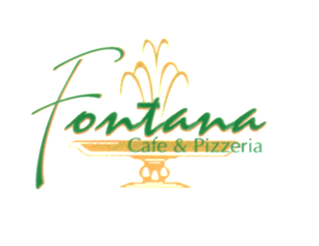   Fax: (856) 321-9448Off Premises Catering Choice of: 1 Salads, 1 Pasta, 1 Entrée, Dinner rolls & ButterDelivery or Pick up - Ready in about Two Hours Minimum of 10 People$11.95 Per person (Plus tax)Salads  (choose one)Tossed Salad / Caesar SaladPasta  (choose one)Penne Vodka		Rigatoni MarinaraTortellini Alfredo		Cheese RavioliBaked Ziti			Stuffed ShellsEntrées  (choose one)Chicken Piccante	Sausage, Peppers and OnionChicken Marsala 	Eggplant ParmigianaChicken Florentine	Homemade MeatballsChicken Parmigiana	Chicken CacciatoreAdditional Salad, Pasta, Or Entrée available for an extra cost of $2 per person!Set up Racks Available (Includes 1 Steam Pan and 2 Sternos) – $8.00 eachAll Deliveries will be charged an additional 10% service fee